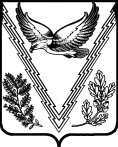 АДМИНИСТРАЦИЯ МУНИЦИПАЛЬНОГО ОБРАЗОВАНИЯ АПШЕРОНСКИЙ РАЙОНПОСТАНОВЛЕНИЕ               от 20.02.2019                                                                                           № 83г. АпшеронскО внесении изменений в постановление администрации муниципального образования Апшеронский район от 03 декабря 2014 года №1589 «Об утверждении муниципальной программы муниципального образования Апшеронскийрайон «Поддержка социально ориентированныхнекоммерческих организаций»В целях уточнения финансирования в рамках муниципальной программы муниципального образования Апшеронский район «Поддержка социально ориентированных некоммерческих организаций» в 2019-2021 годах п о с т а н о в л я ю:_Внести изменение в постановление администрации муниципального образования Апшеронский район от 03 декабря 2014 года № 1589 «Об утверждении муниципальной программы муниципального образования Апшеронский район «Поддержка социально ориентированных некоммерческих организаций» (далее – Программа), изложив приложение «Муниципальная программа муниципального образования Апшеронский район «Поддержка социально ориентированных некоммерческих организаций» в новой редакции (прилагается).	2._Управлению организационной и правовой работы администрации муниципального образования Апшеронский район (Большакова) настоящее постановление разместить в сети Интернет на официальном сайте органов местного самоуправления муниципального образования Апшеронский район.	3. Признать утратившим силу:	-_постановление администрации муниципального образования Апшеронский район от 25 декабря 2017 года № 951 «О внесении изменений в постановление администрации муниципального образования Апшеронский район от 03 декабря 2014 года № 1589 «Об утверждении муниципальной программы муниципального образования Апшеронский район «Поддержка социально ориентированных некоммерческих организаций»;	-_постановление администрации муниципального образования Апшеронский район от 28 апреля 2018 года № 213 «О внесении изменений в постановление администрации муниципального образования Апшеронский район от 03 декабря 2014 года № 1589 «Об утверждении муниципальной программы муниципального образования Апшеронский район «Поддержка социально ориентированных некоммерческих организаций».	4._Контроль за выполнением настоящего постановления возложить на заместителя главы муниципального образования Апшеронский район О.В.Пристегину.	5._Настоящее постановление вступает в силу со дня его подписания.Глава муниципального образованияАпшеронский район                                                                                 О.Г.Цыпкин